Publicado en Madrid el 24/02/2023 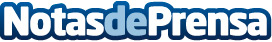 Canel Rolls, del grupo Inversiones Venespor, presenta su nuevo surtido de Rolls de canela de CeylánSu roll clásico ha sido rebautizado como Original Roll, para destacar su autenticidad y sabor originalDatos de contacto:Pura De ROJAS+34619983310Nota de prensa publicada en: https://www.notasdeprensa.es/canel-rolls-del-grupo-inversiones-venespor_1 Categorias: Franquicias Gastronomía Restauración Consumo http://www.notasdeprensa.es